О.П. Литвиненкоучитель начальных классов МБОУ ООШ №269,г. Снежногорск, Мурманская областьМастер-класс«Смысловое чтение: методы и приёмы работы на уроках литературного чтения в начальной школе»Цель мастер-класса: создание условий для повышения профессионального мастерства педагогов в процессе активного взаимодействия по освоению методов и приёмов стратегии смыслового чтения.Задачи:дать понятие о стратегии смыслового чтения;через практическую работу показать применение различных методов и приёмов на практике;создать условия для активного взаимодействия участников мастер - класса между собой;повысить мотивацию педагогов к овладению активных методов обучения.Ожидаемые результаты:участники мастер-класса научатся применять предложенные приёмы и методы работы в учебном процессе:обсудят возможности их применения в процессе обучения; педагоги смогут использовать приобретенные знания и приемы в своей практике или сопоставят свой уровень и формы работы с представленными на мастер-классе.  Вариант: показ отдельных методов и приёмов работы.  Форма мастер-класса: сюжетно-ролевая игра.    Продолжительность работы: 25 мин.  Участники мастер-класса: учителя начальной школы.  Оборудование: компьютер, проектор.План проведения мастер-классаТаблица 1  Источники информации:Кларин М. В. Развитие критического и творческого мышления// Школьные технологии. - 2004.- №2.- С. 7.Курятник И.В. Чтение как стратегически важная компетентность для молодых людей// Все для учителя. - 2012. - № 6.Метод "Фишбоун" (Рыбий скелет): что это такое, формы работы на уроке и примеры [Электронный ресурс] https://pedsovet.su/metodika/priemy/5714 (Дата обращения: 22.01.2021 г.).  Столбу нова С. В. Технология развития критического мышления через чтение и письмо// Русский язык. газ. Издает. дома «Первое сентября». - 2005.- №3.- с. 27-29.Формирование универсальных учебных действий в основной школе: от действия к мысли. Система заданий: пособие для учителя / под ред. А.Г. Самолова. - 2-е изд. - М.: Просвещение, 2011. - 159 с.

Этапы работы мастер-классаСодержание этапаДеятельность участников 1.Подготовительно-организационный: Постановка целей и задач1.Организационный момент(Приветствие, вступительное слово мастера)Объявление темы и задач мастер-класса.   Прошу Вас поработать творчески, проявить свою активность, не стесняться высказывать своё мнение.Выделение проблемы  Нашу беседу я хотела бы начать   с вопроса: Что является главным источником знаний?Интересный факт. По результатам исследований одного английского университета, не имеет значения, в каком порядке расположены буквы в слове. Главное, чтобы первая и последняя буквы были на месте. Остальные буквы могут следовать в полном беспорядке, все равно текст читается без проблем. Причиной этого является то, что мы не читаем каждую букву по отдельности, а всё слово целиком.Как установили учёные, на успеваемость ученика влияет около 200 факторов. Фактор №1 – это навык чтения. Для того чтобы быть компетентным, человек должен читать 120-150 слов в минуту. Это становится необходимым условием успешной работы с информацией, но не главным.  Главное – научиться понимать текст, т.е. из набора букв, символов извлечь необходимую информацию.В школьной программе в два раза сократили время на обучение чтению и письму, а новых образовательных стандартах особое внимание уделяется стратегии смыслового чтения и работе с текстом. встраиваются в диалог, проявляют активную позицию участники участвуют в диалогеучастники объясняютучастники выходят на проблему2.Основная часть
Теоретическая частьНа данном мастер-классе я хотела бы представить Вашему вниманию наиболее эффективные методы и приёмы работы стратегии смыслового чтения. Мастер класс будет полезен не только педагогам начальных классов, но и учителям – предметникам, интересен воспитателям детских садов.Где использовать?Смысловое чтение – это такое качество чтения, при котором достигается понимание информационной, смысловой и идейной сторон произведения.Когда ребенок владеет смысловым чтением, то у него развивается устная речь и, как следующая важная ступень развития, речь письменная.В процессе обучения смысловому чтению младшие школьники должны научиться тексты:•понимать;•анализировать;•сравнивать;• видоизменять;• генерировать. А отчего зависит выбор методов и приёмов работы с текстом?В первую очередь от видов смыслового чтения (просмотровое, ознакомительное, изучающее, рефлексивное).В процессе совместной работы мы   познакомимся с основными видами.Практическая работа (Имитационная игра)       Давайте рассмотрим на практике наиболее эффективные методы и приёмы работы    на уроках литературного чтения.     Предлагаем вам представить себя на месте учеников начальной школы. Приём «Ассоциативный куст»-Назовите, все возможные ассоциации, со словом «КОРАБЛИК».Приём «Прогнозирование по названию»-А если это сказка? (На доске написано слово «Кораблик»).-Как вы думаете, о чём может идти речь в этом произведении?- А может вы узнали сказку? Прочитав произведение Владимира Сутеева «Кораблик» вместе с детьми, сможете проверить собственные предположения.Приём «Прогнозирование по картинке»(на доске картинка)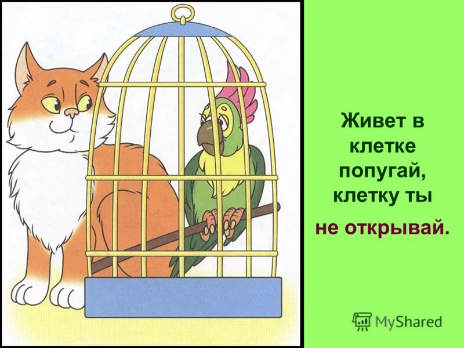 Цель: заинтересовать, удивить. (Эффект неожиданности, постановка проблем. Инсценировка).Предоставляется возможность взглянуть с разных точек зрения на ситуацию, которую вы видите на картинке.- О чём думает попугай? Кот? Клетка?- Что может произойти дальше?- Какой совет можно дать хозяину попугая.А теперь прочитаем стихотворение.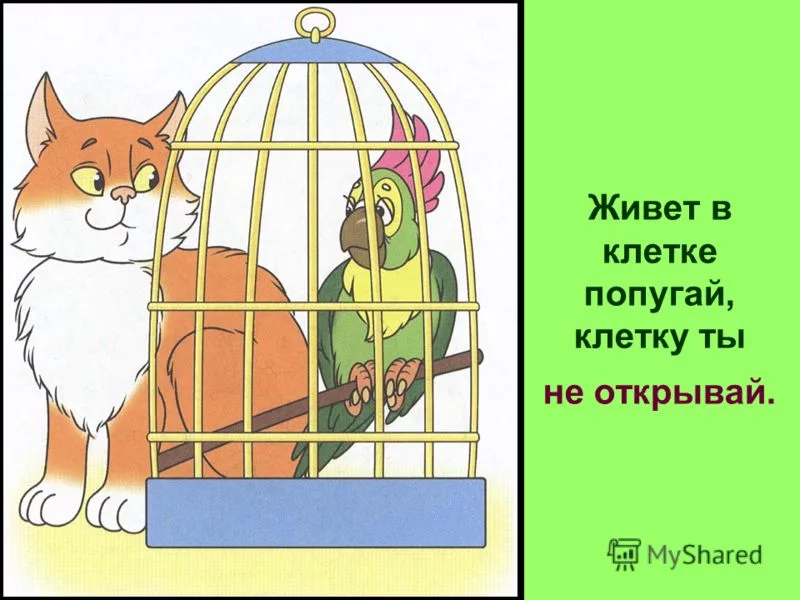 2)  Прием «Толстые и тонкие вопросы»Этот приём развивает умение задавать вопросы, а ведь как утверждают психологи, кто умеет задавать вопросы, тот умеет и отлично мыслить! Рассмотрим его на примере хорошо знакомой нам сказки «Репка». Перед вами лежат листочки. На узких листочках, прошу вас записать «тонкие вопросы» к сказке репка, а на широких листочках - «толстые вопросы».Пока коллеги пишут, я хочу напомнить: «Тонкие» вопросы – вопросы репродуктивного плана, требующие однословного ответа. «Толстые» вопросы – вопросы, требующие размышления, привлечения дополнительных знаний, умения анализировать.Таким образом, приём «Толстые и тонкие вопросы» -  это способ организации взаимоопроса учащихся по теме. Его можно использовать на любом этапе урока, на любом предмете.Приём «Аргумент»Вспомним сказку «По щучьему велению». Емеля в сказке «По щучьему велению» был лентяем!? Аргументируйте свою позицию. Почему «ДА»? Почему «Нет»?3) Приём «Фишбоун»Эту диаграмму называют «диаграммой рыбного скелета» или схема «Фиброин».Порядок работы по схеме достаточно прост и обусловлен самой графической формой:
1. В первом треугольнике, «голове» записывают формулировку проблемы.
2. Рассмотрим тело рыбы: путем анализа источников выделяют причины, факты (аргументы) подтверждающие их предположения (записывают).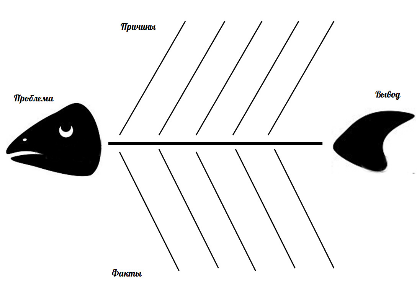  3.Путем анализа «причины-аргументы» учащиеся формулируются выводы, который записывается в «хвосте».Вернёмся к сказке «Репка», и посмотрим, как работает этот приём.Благодаря схеме «Фиброин» мы получили опорный конспект, научились выделять события и их причины, делать выводы и работать в группе.участники участвуют в диалогеучастники решают проблему участники выполняют задания в соответствии с обозначенной задачей, индивидуальное создание задуманногоинсценировка, ролевая игра участники выполняют задания в соответствии с обозначенной задачей, индивидуальное создание задуманногоВыполняют задания в соответствии с обозначенной задачей, индивидуальное создание задуманного.работа со схемой3.Афиширование - представление выполненных работ.РефлексияСамоанализ педагогом-мастером проведенного мастер-классаДостоинства методов и приёмов:Наглядность, простота освоения и применения.Умение видеть ситуацию и решение с нескольких точек зрения.Недостатки методов:Для эффективного применения требуется большая подготовка в отборе эффективных способов и методов применения.Таким образом, продуманная и целенаправленная работа с текстом позволяет вычерпывать ребёнку из большого объема информации нужную и полезную, а также приобретать социально – нравственный опыт и заставляет думать, познавая окружающий мир.Вопросы участников мастер-классак педагогам по проведенной игреОбщая дискуссияУчитывая пожелания слушателей, рекомендуется литература, интернет – сайты для получения дополнительной информации по данному вопросу, курсы и семинары для повышения квалификации и приобретения творческого опыта. Памятки.Заключительное словоСмысловое чтение (методы и приемы) на протяжении многих лет серьезно изучают психологи. Они уверены, что процесс, который направлен на осознание школьниками текста, объединяет внимание и память, мышление и воображение, волю и эмоции, установки и интересы ребенка. Именно поэтому смысловое чтение   в начальной школе было включено во ФГОС второго поколения.Рефлексия участников мастер-класса (составление синквейна)Рефлексия – активизация самооценки и самоанализа по поводу деятельности на мастер-классе 